Ahoj, jmenuji se Hanka a s výzkumným týmem, který se zabývá mozkovou mrtvicí, spolupracuji již od svých středoškolských let. Tehdy jsem zpracovala Středoškolskou odbornou činnost (SOČ), díky které později vznikl celý program HOBIT. Právě v rámci vzdělávacího programu HOBIT vás tímto srdečně zvu na naši T-exkurzi. Věřím, že to pro vás bude užitečná a zajímavá zkušenost…možná se někteří z vás poté rozhodnout jít na medicínu – anebo naopak  Já sama jsem vystudovala Business Economics and Management na Mendelově Univerzitě a mám to štěstí, že mohu pracovat v nemocnici na projektech, které zachraňují lidské životy! Kromě své práce ráda cestuji, čtu, koukám na seriály (Rick a Morty, Americký táta, Futurama…) a sportuji.Těším se na vás!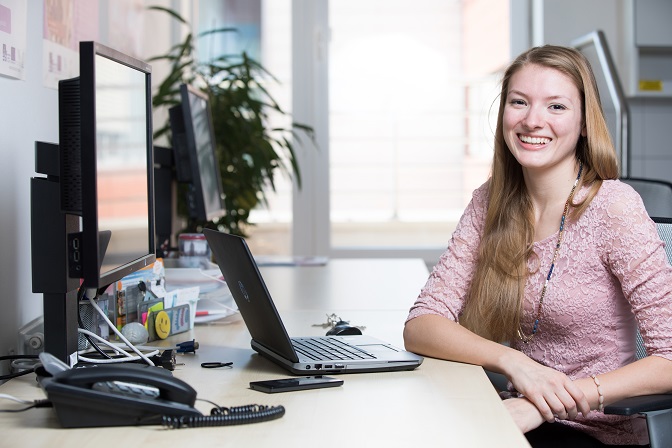 